РОССИЯ КРАСНОДАРСКИЙ КРАЙ 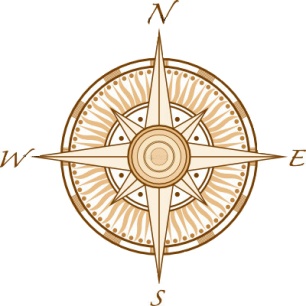 СТ. НОВОПОКРОВСКАЯОбщество с Ограниченной Ответственностью«ЗЕМГЕОПРОЕКТ»Договор №  75   от  24.0.4.2018 г.ОБЪЕКТ:    Проект планировки территории на линейный объект: "Распределительный газопровод низкого давления, проектируемый: Краснодарский край, Новопокровский район, поселок Новопокровский,  улица Шоссейная, улица Гагарина (четная, нечетная сторона), переулок Клубный"ЗАКАЗЧИК:  Администрация Покровского сельского поселения муниципального образования Новопокровский районМатериалы по обоснованию проекта планировкиРаздел 3. Материалы по обоснованию проекта планировки территории. Графическая часть.Раздел 4. Материалы по обоснованию проекта планировки территории. Пояснительная записка.Директор                                                      Сухаревская Н.М.2018 г. СОСТАВ ПРОЕКТА ПЛАНИРОВКИ1.       Основная часть (утверждаемая часть).2.      Материалы по обоснованию проекта планировки.СОСТАВ ТОМА 2(материалы по обоснованию проекта планировки)ПОЯСНИТЕЛЬНАЯ ЗАПИСКА.1.1	 Описание природно-климатических условий территории, в отношении которой разрабатывается проект планировки территории.1.2  Обоснование определения границ зон планируемого размещения линейных объектов.1.3.  Обоснование определения предельных параметров застройки территории в границах зон планируемого размещения объектов капитального строительства, входящих в состав линейных объектов.ГРАФИЧЕСКАЯ ЧАСТЬ1.  ПОЯСНИТЕЛЬНАЯ ЗАПИСКА.1.1. Описание природно-климатических условий территории, в отношении которой разрабатывается проект планировки территорииКлиматВ климатическом отношении территория Новопокровского района относится к северо-восточной степной провинции.В орографическом отношении территория входит в состав Азово-Кубанской равнины, которая северо-западнее омывается водами Таганрогского залива, на севере и северо-востоке переходит в Манычскую впадину, на юго-востоке – в Ставропольскую возвышенность.Климат носит заметно выраженные черты континентальности (преобладающее влияние суши на температуру воздуха). Основная особенность барико-циркуляционного режима заключается в значительном преобладании в течение всего года антициклонической циркуляции. На погоду большое влияние оказывают антициклоны, центры которых находится над Казахстаном и Западной Сибирью. Зимой погоду определяет в основном азиатский антициклон с черноморской депрессией. В связи с углублением антициклона все чаще происходит затоки холодного воздуха из районов Казахстана. Увеличение горизонтальных барических градиентов над юго-востоком европейской части страны обуславливает продолжительные северо-восточные ветры, максимальные скорости которых достигают 30 м/с (с порывами до 40 м/с). Ветры вызывают сильные метели, а в малоснежные зимы – пыльные бури.Большое влияние на погоду зимой оказывает возникновение частых циклонов над восточными районами Черного моря и Краснодарским краем. Смещение циклонов к северу и северо-востоку вызывает резкие изменения погоды, значительные осадки, гололеды, нередко метели, усиление ветра, а также повышение температуры до + 15 - +200С.Быстро смещающиеся циклоны, образовавшиеся над Скандинавией, приходят с севера или северо-востока вслед за проникающими сюда арктическими холодными воздушными массами, сопровождаются обильными осадками, снегопадами, метелями (до 20-25 м/с), сильными северо-западными и западными ветрами, резким понижением температуры воздуха до минус 25-300С. Повторяемость таких циклонов невелика (не ежегодно).Перед наступлением зимы наблюдаются длительный период предзимья, когда вследствие неустойчивых температур происходит неоднократная смена похолоданий с установлением снежного покрова, оттепелей и полным сходом снежного покрова. Продолжительность периода от 25 до 40 дней, реже длится всю зиму, приобретая более устойчивый характер в январе.Температура воздухаЗаморозки начинаются в первой половине октября, реже – в конце сентября (ранние - 17 сентября, поздние - 30 октября). Зима мягкая, отличается повышенной влажностью и большим количеством безоблачных дней, начинается во второй половине декабря и продолжается в течение 6-7 декад. Наиболее холодный месяц – январь (средняя месячная температура воздуха –40С). Наиболее вероятны морозы малой продолжительности (1-10 дней) - до 95%. В суровые зимы продолжительность непрерывного зимнего периода 20-30 дней. Зима неустойчивая: до 75% зим снежный покров неоднократно устанавливается и сходит.Средняя температура января колеблется за период наблюдений 1931-.г от минус 20С до минус 90С, минимальная температура января -250С ; абсолютный минимум -360С. Абсолютный минимум температуры поверхности почвы – минус 400С, каждые три года в любом месяце за период декабрь-март температура поверхности почвы опускается до минус 300С.Наибольшей величины глубина промерзания достигает в конце февраля- начале марта., глубина проникновения 00С в почву не превышает , минимальная , максимальная .С наступлением весны азиатский антициклон, господствующий зимой, ослабевает и циклоны, несущие тепло и влагу все чаще проникает в глубь территории.Основной чертой циркуляции атмосферы является ее меридиональная направленность, смена периодов интенсивного потепления периодами резкого похолодания, вызванных затоками холодных воздушных масс с северо-запада. Поздние заморозки отмечались 8.05.84г., поздние заморозки на поверхности почвы отмечались 31.05.78г. К концу весны активность циркуляции атмосферы ослабевает. Все чаще распространяются на юго-восток азорский антициклон. С переходом через +150С в начале мая начинается лето.Азорский антициклон определяет погоду летом. Условия циркуляции атмосферы летом в большей степени определяется влиянием континента, чем в другие сезоны года. Температура воздуха повышается до +350С - + 400С. Лето прохладное и влажное, среднемесячная температура июля не превышает +230С, максимальная температура июля +40,40С. Длительность безморозного периода до 180 дней.Средняя температура воздуха по месяцам приведена на рис.1.Осадки. Снежный покровНаибольшая высота снежного покрова наблюдалась в феврале . Средняя высота снежного покрова составила , наибольшая . Ежегодно наблюдается гололедно-изморозевые отложения мокрого снега на проводах; такие отложения обычно достигают наибольших значений в декабре. Осадки являются основным климатическим фактором, определяющим величину поверхностного и подземного стоков. Годовое количество осадков составляет 508-. Основное количество осадков выпадает в теплый период года (60-70%). Суточный максимум осадков – 88-. Суммы осадков год от года могут значительно отклоняться от среднего значения.ВетерНа территории Новопокровского района преобладают ветры восточных, северо-восточных и юго-западных румбов.Средняя скорость ветра по месяцам представлена на рис. 2.Наиболее устойчив восточный и особенно северо-восточный ветер, дующий порой по 6-12 дней. Зимой этот ветер при силе в 5-12 баллов может вызывать «пыльные» бури: пыль из верхнего слоя почвы поднимается высоко в воздух и разносится на большие расстояния, а более крупные частицы скапливаются в пониженных местах и в лесополосах.Относительная влажностьВлажность воздуха достаточно стабильная, колеблется в интервале 70% - 87%, достигая средне-месячного максимума в декабре, минимума – в августе. Абсолютный минимум - 8%.СРЕДНЯЯ ТЕМПЕРАТУРА ВОЗДУХА ПО МЕСЯЦАМ (0С) 								Рисунок 1СРЕДНЯЯ СКОРОСТЬ ВЕТРА ПО МЕСЯЦАМ (м/с), 								Рисунок 2ГеоморфологияВ соответствии с геоморфологическим районированием, выполненным для карты инженерно-геологического районирования для строительства (Л.И. Чередниченко, И.И. Потапов, И.Н. Сафронов) территория изысканий входит в пределы Прикубанской равнины, аккумулятивной, аккумулятивно-денудационной, эрозионно-аккумулятивной, пологоволнистой лессовой. Рельеф Прикубанской равнины характеризуется сочетанием невысоких водораздельных плато с широкими, но неглубокими долинами степных рек и балок. В пределах равнины выделяется аккумулятивный рельеф рек и их притоков и денудационно-аккумулятивный рельеф водораздельных пространств. Главными водными артериями равнины являются реки северо-западного направления: Бейсуг, Челбас, Ея и др. Они берут начало в пределах самой равнины и в большинстве не достигают побережья Азовского моря, изобилующего лиманами и косами. На пологих склонах речных долин и некоторых крупных балок выделяются поймы и верхнеплейстоценовые надпойменные террасы.Непосредственно планировочая территория находится в пределах следующих геоморфологических элементов:- склоны водоразделов;- межбалочные водоразделы;-ложбины стока.Склоны водоразделов занимают большую часть территории                            пос. Новопокровского. Они расположены в северной и южной частях поселка. В центральной части поселка они ограничиваются водоразделом.Ширина склонов в пределах площади работ максимально достигает                  и минимально .Облик склонов – ровный, очень пологий в профиль. Абсолютные отметки склонов варьируют от  до .Склоны, расположенные в северной и центральной части поселка, большей частью, застроены частными жилыми малоэтажными домами и промышленными сооружениями, а ближе к южной части населенного пункта территория склонов практически не застроена, кроме участка, граничащего с водоразделом.Вследствие этого первоначальный рельеф  изменен при сооружении дорог, малоэтажных домов и сельскохозяйственных объектов.Межбалочный водораздел занимает центральную часть поселка и представляет собой почти ровную, слабо выпуклую поверхность с небольшим уклоном на северо-запад.Абсолютные отметки водоразделов варьируют от  до .Большая часть этой территории застроена индивидуальными, частными постройками, общественными сооружениями поселка и сельскохозяйственными объектами. Вследствие этого первоначальный рельеф изменен при сооружении дорог и малоэтажных домов.Ложбины стока. В южной части поселка территорию пересекает одна крупная ложбина стока. В истоках разветвляясь на две ложбины. Это измененный техногенной деятельностью эрозионный врез, который в истоках не четко выражен в рельефе, сглажен планировкой. Постоянного водотока нет, но ближе к устью ложбина стока - зарастает камышом. Борта ее плавные, в рельефе читаются четко. Стадия развития – четвертая, затухающая. Длина его достигает  при средней ширине .Территория ложбины не застроена, поэтому первоначальный рельеф не изменен.На севере склон пересекает, практически в широтном направлении, ложбина стока незначительной ширины, до , и длиной выходящей за пределы территории работ, не имеющая постоянного водотока, в тальвеге заросли камышей. С правого борта этой ложбины стока, практически в ее середине, сооружены искусственные водоемы, которые также ограничиваются зарослями камышей.Геологическое строениеДля настоящей работы специальных исследований по стратиграфии не производилось, поэтому принятое здесь расчленение четвертичных отложений соответствует в основном карте инженерно-геологических условий Краснодарского края, масштаба 1:200 000.Геологическое строение территории обусловлено геоморфологическим положением и включает следующие стратиграфо-генетические комплексы:-голоценовые аллювиально-пролювиальные отложения (aр QIV);- голоценово-верхнеплейстоценовые делювиальные (dQIII-IV);- верхнеплейстоценовые покровные эолово-делювиальные (vd QIII);- среднеплейстоценовые эолово-делювиальные (vdQII).Голоценовые аллювиально-пролювиальные (aр QIV) распространены в балках, ложбинах стока и бессточных ложбинах представлены суглинками непросадочными в низовьях балок и возможно суглинками сезонно просадочными в верховьях балок. Голоцено-верхнеплейстоценовые делювиальные отложения (dQIII-IV) являются покровными для склонов и представлены суглинками непросадочными с локальным распространением суглинков просадочных. По составу суглинки легкие и тяжелые.Верхнеплейстоценовые эолово-делювиальные покровные отложения   распространены на поверхностях склонов и водораздела. Представлены они суглинками лессовыми просадочными, по составу тяжелыми, с гнездами и включениями рыхлых и твердых карбонатов. Мощность покровных отложений в целом выдержана и достигает 5,0-.Среднеплейстоценовые эолово-делювиальные отложения (vd QII)  распространены на приводораздельных частях склона и водоразделах, под верхнеплейстоценовыми эолово-делювиальными отложениями. Представлены они суглинками лессовыми просадочными и непросадочными, по составу тяжелыми, с гнездами и включениями рыхлых и твердых карбонатов. Мощность покровных отложений в целом выдержана и составляет 5,0  и более.Гидрогеологические условияНа территории Краснодарского края исследователями выделяются гидрогеологические структуры первого порядка:- Азово-Кубанский артезианский бассейн;- Система малых артезианских бассейнов Таманского полуострова;- Большекавказский бассейн подземных вод.Азово-Кубанский бассейн занимает порядка 60 % территории края. Внутри бассейна выделяются структуры:- Западно-Кубанский краевой прогиб;- Восточно-Кубанский прогиб;- Платформенный склон Скифской плиты.Территория Покровского  входит в пределы Платформенного склона Скифской плиты.На изучаемой территории распространены безнапорные воды, которые являются составной частью единой гидравлической системы с общими факторами формирования, питания и разгрузки.Подземные воды первого от поверхности водоносного горизонта склонов межбалочных водоразделов и ложбин стока, пересекающих склоны, приурочены к суглинистым делювиальным, эолово-делювиальным и аллювиально-пролювиальным отложениям.Уровень подземных вод на склонах и в ложбинах стока, в зависимости от гипсометрического положения, находится на глубине от  до  и                от  до . Амплитуда колебаний уровня подземных вод изменяется до .Подземные воды обладают агрессивной степенью воздействия на бетон и железобетонные конструкции. Подземные воды первого от поверхности водоносного горизонта поверхности межбалочных водоразделов приурочены к среднеплейстоценовым эолово-делювиальным суглинистым отложениям.На водоразделе уровень первого от поверхности водоносного горизонта распространен на глубине от  до .Амплитуда колебаний уровня подземных вод изменяется до .Подземные воды обладают агрессивными свойствами к бетонам и железобетонным конструкциям. Питание подземных вод осуществляется на площади межбалочных водоразделов, склонах, в основном, за счет инфильтрации атмосферных вод, фильтрационных потерь из искусственных водоемов, за счет подтока из напорных водоносных комплексов. В пределах населенных пунктов – за счет инфильтрации техногенных потерь воды.Разгрузка подземных вод происходит путем естественного оттока в русло балки, а также за счет перетекания в ниже залегающие горизонты.Общее направление потока подземных вод, в основном, на территории изысканий северо-западное, совпадающее с направлением гидрографической сети.Зеркало вод до некоторой степени копирует поверхность рельефа.Колебание уровня подземных вод зависит от сезонных и многолетних изменений погодно-климатических факторов.Резкий спад уровней на всех глубинах начинается одновременно в конце мая и продолжается до начала сентября.Резкий подъем уровней отмечается в декабре-феврале и продолжается до мая.Геологические и инженерно-геологические процессыНаибольшее развитие в пределах территории районирования имеют следующие физико-геологические процессы и явления:подтопление;потенциальное подтопление;затопление в паводки, в период выпадения катастрофических осадков;заболачивание вдоль русла;эрозионно-акумулятивные процессы временных водотоков (оврагообразование); просадка грунтов (I и II тип);эоловые процессы - дефляция, ветровая эрозия почв, аккумуляция, пыльные бури.Экзогенные процессыПодтопление территории осуществляется подземными водами, первым от поверхности водоносным горизонтом, представляющим основной интерес при инженерных изысканиях для строительства. Существующее положение уровня или напора подземных вод и возможность его изменения в период строительства и последующей эксплуатации возводимых зданий и сооружений влияют на выбор типа фундамента и его размеров, а также на выбор водозащитных мероприятий и характер производства строительных работ.На территории поселка к подтопленным площадям отнесены участки ложбин стока в северной и южной части исследуемой территории, выделенные условно. Принимая во внимание, глобальные тектонические причины и катастрофические паводковые условия, на карте инженерно-геологического районирования выделена территория потенциального подтопления, где уровень распространения подземных вод находится на глубине от  до  по среднемноголетним наблюдениям. На этой территории в обычные годы уровень подземных вод не может достигнуть поверхности земли и лишь в периоды катастрофических осадков и других явлений возможно на части этой территории уровень подземных вод достигнет поверхности. В рамках данной работы не представляется возможным более точно охарактеризовать этот процесс.Затопление территории поверхностными водами распространено в ложбинах стока во время паводков, в период выпадения катастрофических осадков.По среднемноголетним наблюдениям паводок происходит весной, обычно в марте (реже в конце февраля), формируясь от таяния снегов, иногда при одновременном выпадении дождей. Нередки и летние паводки. Затопление паводковыми водами обычно носит кратковременный характер, т.е. 2-5 дней.В устьях балок в период обильных осадков поверхностные и подземные воды образуют один водоносный горизонт, который достигает поверхности земли. Воды застаиваются в пониженных частях ложбин в связи с малыми уклонами поверхности и слабыми фильтрационными свойствами глинистых грунтов, таким образом, и развивается заболачивание, которое выражается в произрастании влаголюбивой растительности. Подземные воды агрессивны к бетонным и железобетонным конструкциям в пределах ложбин стока, на склонах и водоразделах.Эрозионно-акккумулятивные процессы временных водотоковВыделяется два типа временных водотоков. Первый – площадной смыв и делювиальная аккумуляция, которые происходят, когда выпадающие  атмосферные осадки, скатываясь по склону, захватывают, переносят и откладывают мелкие частицы грунта. Второй – линейная эрозия, происходит, когда вода, концентрируясь в потоки, текущие в руслах, производит линейный размыв, углубляя дно и стенки своего русла.На территории изысканий развиты - площадной смыв и линейная эрозия. Площадной смыв является начальной стадией развития водной эрозии, происходит на склонах крутизной от 2°-3° и характеризуется смыванием рыхлых пород без следов линейного размыва. Смыву подвергается в основном, гумусированный слой почвы и почвенный горизонт А. Основными причинами развития этого вида эрозии являются талые воды и ливневые осадки, а также распашка склонов, причем техногенные факторы являются основными. В целом, подверженность территории изысканий эрозии временных водотоков можно расценивать как очень низкую. Процесс просадки грунтов имеет весьма широкое распространение на территории поселка. Как правило, грунты, обладающие просадочными свойствами, тесно связаны с эоловой аккумуляцией и проявляют свои свойства в результате замачивания. Особо опасным этот процесс можно считать в тех местах, где возможно резкое колебание уровня подземных вод и где возможны утечки из водонесущих коммуникаций. Просадка грунтов приурочена к лессовым покровным отложениям на склонах и водоразделе.При проектировании и выборе способов устранения просадочных свойств грунтов необходимо провести инженерные изыскания в соответствии с            СП 11-105-97, часть III.Эоловые процессы, дефляция на территории изысканий наиболее активно протекают в периоды черных пыльных бурь, особенно ранней весной, когда еще нет растительности, а вследствие сухой и малоснежной зимы в почве мало влаги. Сильные восточные и северо-восточные ветры быстро иссушают верхние слои почвы, выдувая ее вместе с посевами и унося на значительное расстояние. Пыльные бури в степной части края бывают раз в 2-3 года, повторяемость их на остальной части  раз в 5-6 лет. Сильные пыльные бури, охватывающие большую часть территории края, были в 1948, 1949, 1955, 1957, 1960, 1964, 1965, 1969 годах. Число дней с пыльными бурями колеблется от 3-5 до 10-12 дней. Наиболее совершенной защитой почвы от дефляции является растительность. Одним из видов могут служить лесные насаждения.Эндогенные процессыФоновая сейсмичность территории района согласно карты ОСР-97(А), СниП II-07-81-2000* составляет – 6 баллов. На территории пойм рек категория грунтов по сейсмическим свойствам – III, а также на водоразделах, сложенных просадочными грунтами второго типа - категория грунтов по сейсмическим свойствам – III, следовательно, итоговая сейсмичность на пойме – 7 баллов. На остальной территории категория грунтов по сейсмическим свойствам – II, следовательно, итоговая сейсмичность составит – 6 баллов.Разработка проекта осуществлена в соответствии с законодательными актами Российской Федерации:- Градостроительный кодекс РФ от 29.12.2004 г. №190-ФЗ;-  Федеральный закон от 30 декабря 2012 г. N 289-ФЗ "О внесении изменений в Градостроительный кодекс Российской Федерации и отдельные законодательные акты Российской Федерации";- Земельный кодекс РФ от 25.12.2001 г. №136-ФЗ;Проект планировки разработан в целях: обеспечения устойчивого развития территории;выделения элементов планировочной структуры территории;установления параметров планируемого развития элементов планировочной структуры;установления границ зон планируемого размещения объектов капитального строительства;установления границ земельных участков и сервитутов;установления разрешенного вида использования земельных участков.1.2.   Обоснование определения границ зон планируемого размещения линейных объектов.Проект планировки территории для реализации проекта: «Распределительный газопровод низкого давления, проектируемый: Краснодарский край, Новопокровский район, поселок Новопокровский,  улица Шоссейная, улица Гагарина (четная, нечетная сторона), переулок Клубный» разработана на основании постановления администрации муниципального образования Новопокровский район района № 426 от 16.05.2018.  Разработка проекта осуществлена в соответствии с законодательными актами Российской Федерации:- Градостроительный кодекс РФ от 29.12.2004 г. №190-ФЗ;-  Федеральный закон от 30 декабря 2012 г. N 289-ФЗ "О внесении изменений в Градостроительный кодекс Российской Федерации и отдельные законодательные акты Российской Федерации";- Земельный кодекс РФ от 25.12.2001 г. №136-ФЗ;Проект планировки разработан в целях: обеспечения устойчивого развития территории;выделения элементов планировочной структуры территории;установления параметров планируемого развития элементов планировочной структуры;установления границ зон планируемого размещения объектов капитального строительства;установления границ земельных участков и сервитутов;установления разрешенного вида использования земельных участковв пос. Новопокровском Покровского сельского поселения муниципального образования Новопокровский район. Границами участка проектирования являются:-	с юга – земли в ведении муниципального образования Новопокровский  район (земли населенных пунктов); -	с севера – земли в ведении муниципального образования Новопокровский  район (земли населенных пунктов); -	с запада - земли в ведении муниципального образования Новопокровский  район (земли населенных пунктов); -	с востока - земли в ведении муниципального образования Новопокровский  район (земли населенных пунктов).Участок представляет собой землепользование сложной конфигурации в плане, обусловленной сложившейся градостроительной ситуацией.  В настоящее время на участке имеется частично асфальтное покрытие, линии уличного освещения, инженерные коммуникации, зеленые насаждения, здания и сооружения отсутствуют. Зеленые насаждения ценных пород отсутствуют.Современное состояние территории, предназначенной для строительства газопровода, характеризуется наличием существующей пешеходной части, проезжей части, существующими инженерными коммуникациями обеспечивающие внутри поселковые нужды населения.       Существующие транспортные и инженерные коммуникации и сооружения отмечены на топооснове М 1:500, на которой выполнен проект планировки. Инженерные сооружения выполнены как в подземном, так и в наземном и надземном исполнении.1.3. Обоснование определения предельных параметров застройки территории в границах зон планируемого размещения объектов капитального строительства, входящих в состав линейных объектов.Строительство объекта: «Распределительный газопровод низкого давления, проектируемый: Краснодарский край, Новопокровский район, поселок Новопокровский,  улица Шоссейная, улица Гагарина (четная, нечетная сторона), переулок Клубный» предполагает следующие решения в развитии инженерной ифраструктуры:  целью строительства газопровода является обеспечение подачи газа населению для бытового использования; строительство газопровода; разборка старого тротуарного покрытия и его восстановление после прокладки газопровода; после монтажа газопровода предусматривается восстановление покрытия проезжей части; после монтажа газопровода предусматривается восстановление покрытие подъездов к частным домовладениям. при необходимости, перенос или вынос существующих коммуникаций за пределы проектируемой территории; решения по переносу и выносу коммуникаций должны быть приняты в процессе рабочего проектирования с учетом технических условий организаций, эксплуатирующих инженерные коммуникации.При проектировании полосы отвода под реконструкцию использовались Нормы и правила проектирования СНиП 2.07.01-89*, СНиП 2.04.08-87*.В настоящем проекте ширина земельных участков, отводимого для строительства газопровода, определялась в соответствии со СНиП 2.04.08-87*. Полоса отвода подземного газопровода низкого давления составляет 2 м от оси. Охранная зона газопровода составляет 10 м от оси. Схема границ территорий, подверженных риску возникновения чрезвычайных ситуаций природного и техногенного характера (пожар, взрыв, химическое, радиоактивное заражение, затопление, подтопление, оползень, карсты, эрозия и т.д.) не разрабатывалась так, как в соответствии с генеральным планом Покровского сельского поселения зоны подверженные риску возникновения чрезвычайных ситуаций природного и техногенного характера на рассматриваемой территории отсутствуют.2.8  Исходные данные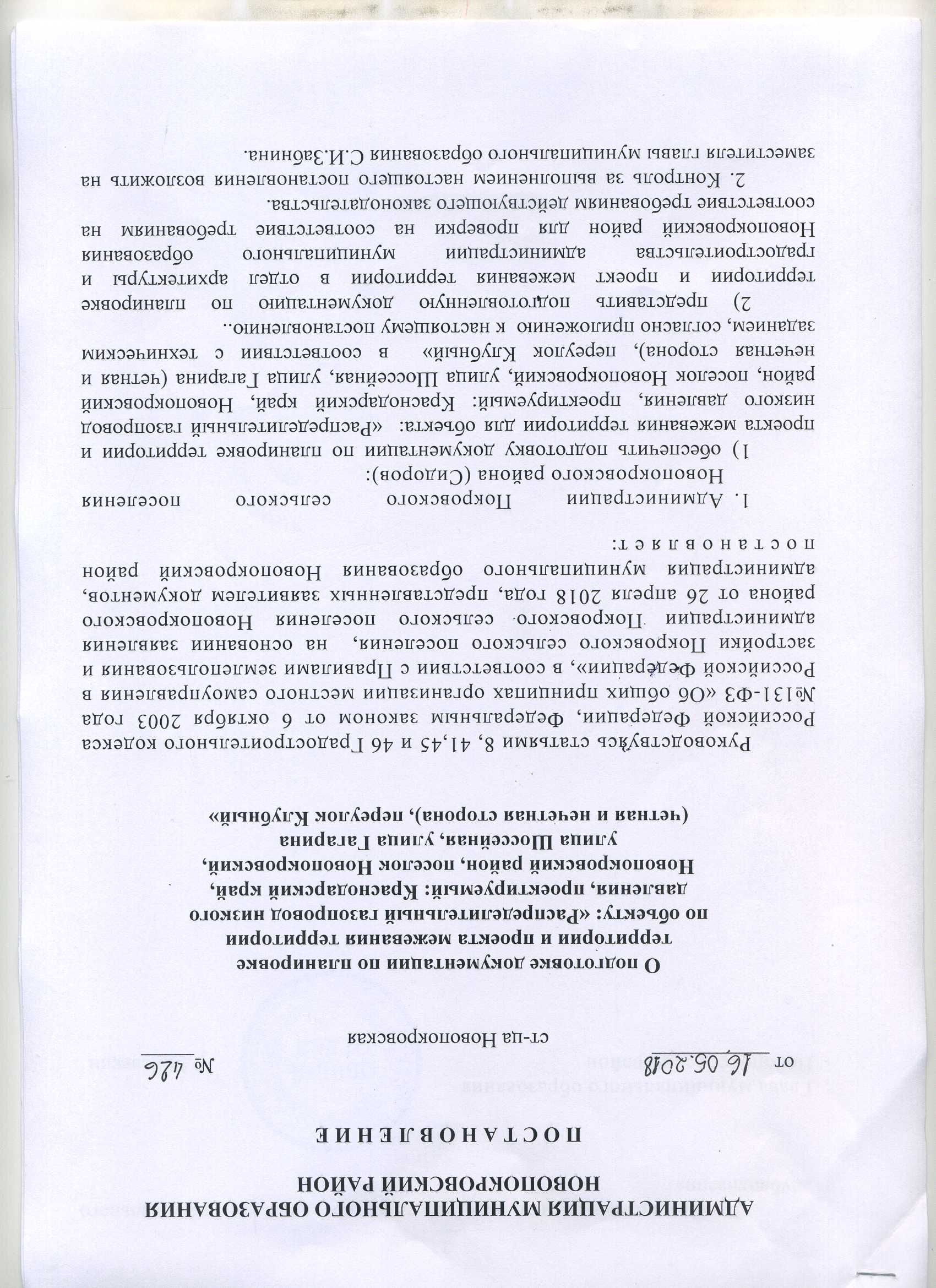 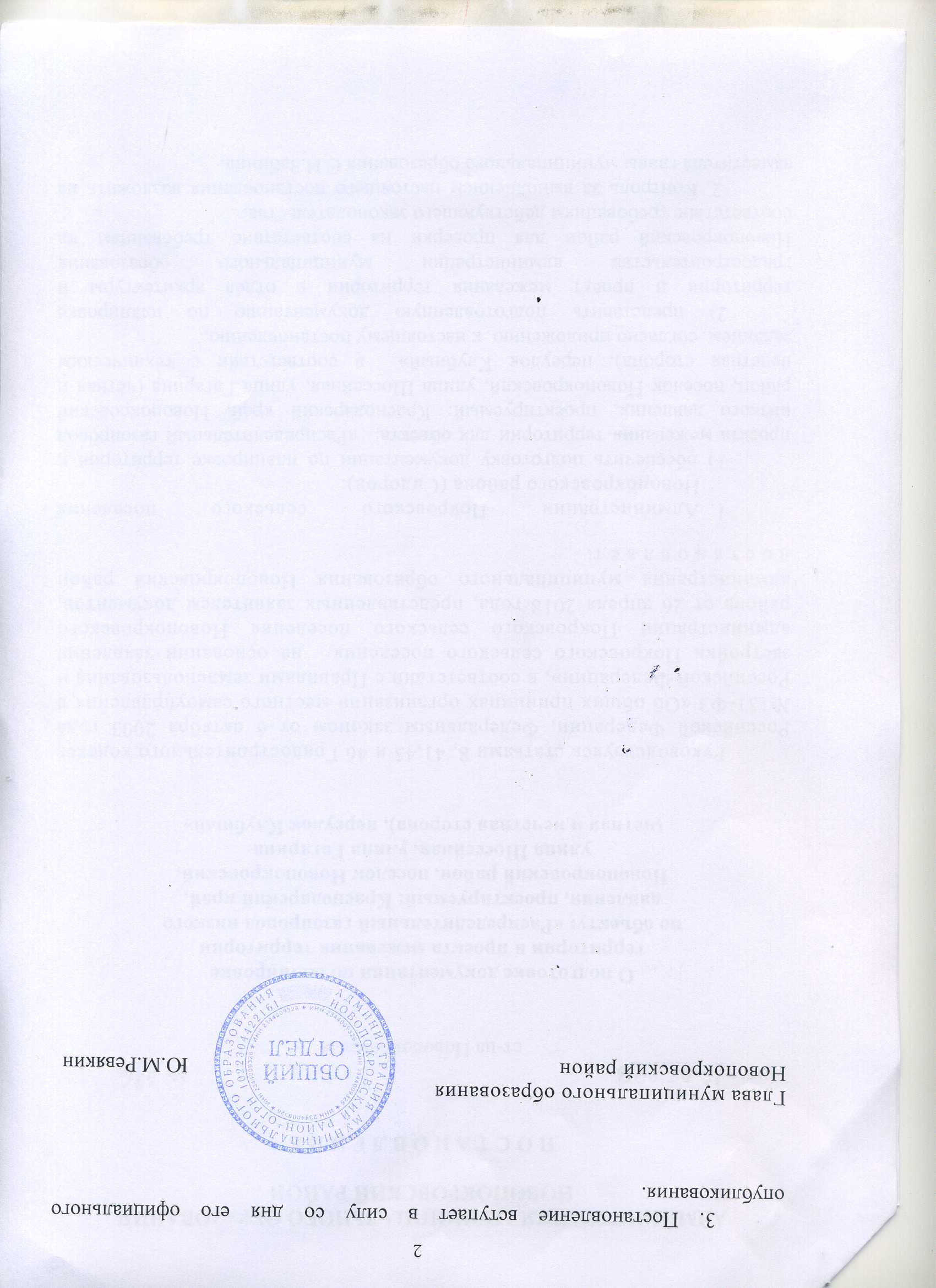 1Схема использования территории в период подготовки проекта планировки территории М 1:500. ППТППТ2Схема вертикальной планировки территории, инженерной подготовки и инженерной защиты территории. М 1:500. Схема расположения планировочной структуры. М 1:25 000. ППТ3Схема границ зон с особыми условиями использования территорий. М 1:500.ППТ4Схема конструктивных и планировочных решений. М 1:500ППТ